REGISTRATION—6 Different Signs (11 signs total)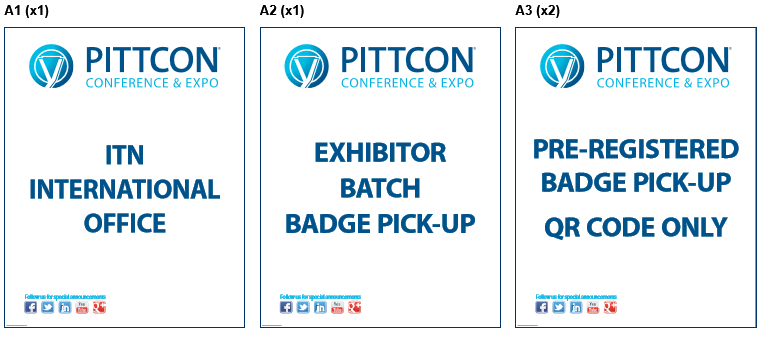 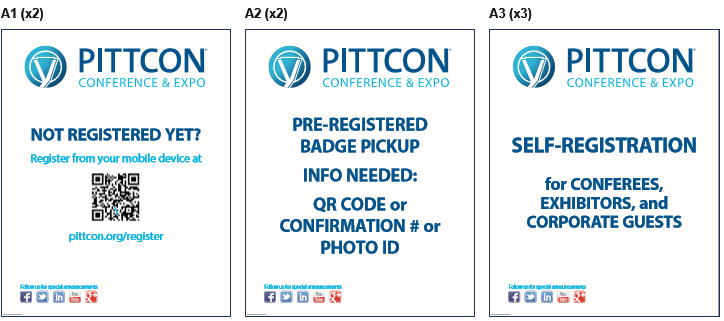 